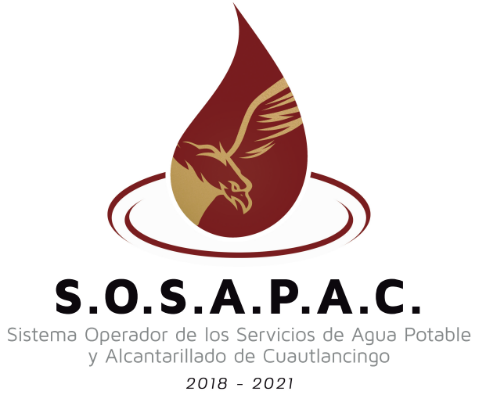 Factibilidad de Industria y ComercioREQUISITOS:Solicitud de factibilidad dirigida al Director General del Sistema Operador de los Servicios de Agua Potable y Alcantarillado del Municipio de Cuautlancingo (S.O.S.A.P.A.C.) C. HUGO TEPOX PALETA, donde mencione el tipo de industria o comercio que se va a establecer, el número de trabajadores y m2 de la construcciónCopia de escritura (donde indique el nombre del propietario y dirección)Si fuera el caso carta poder y copia de Identificación Oficial del Representante LegalCredencial de Elector (INE)Licencia de ConducirCédula ProfesionalCartillaPasaporte (En caso de ser extranjero)Alineamiento y número OficialLicencia de uso de sueloPlanos ArquitectónicosPlanos de SembradoProyecto de red interna de Agua Potable, Drenaje Sanitario y Pluvial